Come Fly with Me Lab 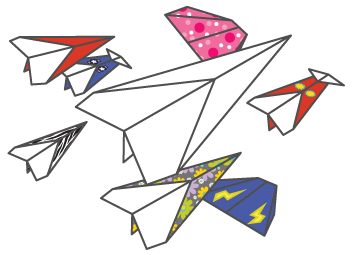 QUESTION: How does changing a paper airplane affect how far it will fly?
HYPOTHESIS (is it testable?)______________________________________________________________
__________________________________________________________________________________________________________________________________________________________________________MATERIALS
3 Paper Airplanes, each different (Can use construction, computer, newspaper, notebook paper) Measuring Tape.

PROCEDURE
Design a procedure with your partner.  Number your steps.  A final version should be written on the back of this paper.DATA CHART
You will need to design a chart to organize the data you collect.  Your chart needs to include 3 trials (3 planes) and an average for each type of paper.  You will also have to make a bar graph of your AVERAGES.  A final version should be written on the back of this paper.’CONCLUSION
Your lab group will have to write a conclusion.  Remember that your conclusion must explain your results by referring to your data chart and should help answer your hypothesis.  A final version should be written on the back of this paper.ROUGH DRAFT PROCEDURE:
________________________________________________________________ 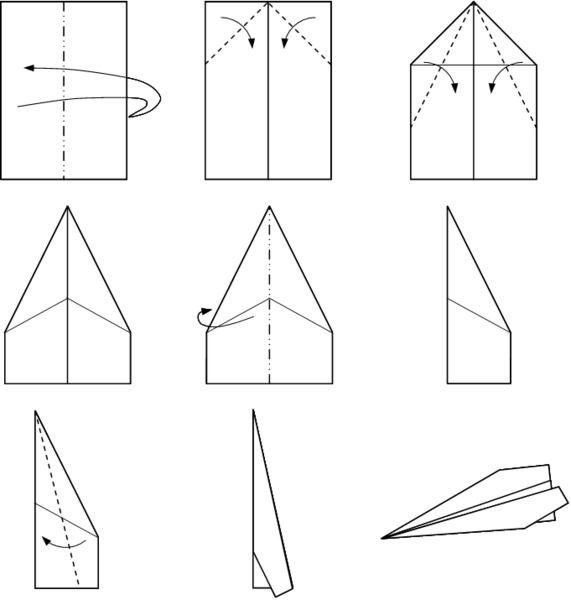 ________________________________________________________________________________________________________________________________________________________________________________________________________________________________________________________________________________________________________________________________________________________________________________________________Come Fly with Me Lab Hypothesis __________________________________________________________
____________________________________________________________________
Materials: ___________________________________________________________
Procedure: ___________________________________________________________
____________________________________________________________________
____________________________________________________________________
____________________________________________________________________
____________________________________________________________________

Data Chart: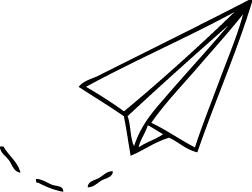 Bar Graph:Conclusion: __________________________________________________________
____________________________________________________________________
____________________________________________________________________
____________________________________________________________________
PlanesTrial 1Trial 2Trial 3AVERAGE